INTEGRATED SCIENCE - GRADE 6 EXAMS TERM 1 2023 QUESTIONS  Study the parts of the breathing system below.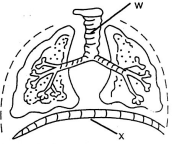 Name the part marked xdiaphragmlungstracheanoseKipchoge had the following signs:-FeverFatigue and joint painsDifficulty in breathing
He was suffering from a disease called:-Covid 19MalariaCoughAIDSWhich one of the following is not a safety measure when using heat?Do not play with fireDo not run near fireKeep matches near childrenAlways follow instructionsWhich one is not a function of plants roots?Make foodAbsorb waterStore foodAnchorage5.Animals without backbone are called:-VertebratesInvertebratesMammalsInsectsWhich one of the following plants is used in baking breads?YeastToadstoolMouldMushroomsThe diagram below shows a type of plant found in the locality. The plant is called:-
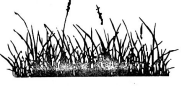 treeshrubA herbgrassThe diagram below shows fruits falling from a tree.

The force that makes the fruits to fall is called:-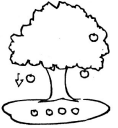 pushgravityconvectionalvoluntaryThe process through which solids change directly to gases is called:-EvaporationcondensationsublimationdepositionGrade five learners did the experiment below. The experiment shows that:-
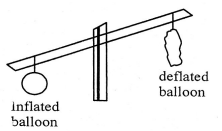 gases have massgases have shapegases expandballoons have massSound travels in _________________________ direction.onea straightallupwardWhich one of the following is an external parasite?TapewormJiggerRoundwormPin wormThe diagram below shows a type of soil erosion called:-
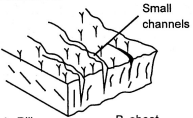 RillsheetgulleysplashThe soil that retains a lot of water is :-loamclaysandygravelWhich material below cannot make a compost heap?Dry leavesKitchen remainAnimal droppingsPolythene papersInnovative gardening can be placed in all these areas except-PavementsWallsTreesTablesThe ability of soil to regain its original fertility is called soil recovery.erosion. profile.acidityWe scare animals from the farm using:-trapsnoisefiregunsThe following are changes that take place during adolescence:Production of sex cells.Broadening of hips.Deepening of voice. Increase in weight and heightMenstruation. 
Which of the changes above take place in both adolescent boys and girls? ii, vi, iviii, ivii, ivThe stage of growth between the age of 13 and 19 years old is called:-pre-adolescenceadolescenceadulthoodpre-teenPerfumes and make-ups are examples ofneeds. lotions. accessories. cosmetics.
Changes in adolescence that can be seen are called:-emotional changesphysical changessocial changesmental changesWhich one is not a way of maintaining good grooming by an adolescent?Bathing once a weekGirls changing sanitary towels during menstruationShaving hair under armpitsWearing clean clothesWhich one of these is not made using wool?SweatersBlanketsSuitsShirtsGulley erosion is controlled by:-planting cover cropsMulchingmaking gabbionstrash linesWe get pork from a domestic animal called:-fishpigcamelgoatWhich crop is the odd one out?RiceYamsArrowrootsCassavaWhen ripe, the colour of passion fruits is:-greenpurpleorangeredThe removal and carrying away of soil by rain or wind is called:-soil conservationsoil erosionsedimentationsoil formationWhich of the following gardening practices conserves soil moisture? Weeding PruningDiggingMulchingWe get manure from all the following except:-chickencowssheepdogsWhich one below is not a neatening stitch?Blanket stitchesOvercasting stitcheshemming stitcheschain stitchesThe method of cooking foods totally covered in hot cooking fat or oil is called:-dry fat fryingshallow fryingboilingdeep fryingThe following are advantages of using a shopping list. Which one is not?It saves timeIt reduces wasteIt helps us to buy what we need mostIt enables us buy a lot of itemsWhich one of the following is a service?BreadCateringMilkCabbageA light spear designed for throwing is called a javelin. bat. cross bar. shot put.Which commands is not used in starting race:-get seton your marksgoon your setEach team in a volleyball match has players.twelveelevensevensixWhich disease can be prevented through participating in running activities?ObesityDiarrhoeaMalariaTetanusWhich material would be most appropriate for a long jump land area?clay soilthorny grasssaw dustmurramThe approximate weight of an improvised disc for discus should be between ________________ and ____________________½ kg and 1kg2½ kg and 3kgfour kgfive kgWe can prevent injuries while performing skier by :-closing eyeskeeping safe distancekeeping eye wide openkeeping close distanceName one quality of a good qualified player:not flexibleslow in runningweak body postureability to drop the ballThe act of touching post by the fielder using the hand with the ball in rounders is known as:-thumpingjumpingstampinghandlingWhich one is not a pass used in soccer?outside of the footpush passwall passunder arm passThe exercises that are done for recovery from a physical activity is called:-warm upcool downjoggingfrog jumpWhich one of the plants grows where the soil lacks nitrates? Bracket tree MossButtercup LichensAll the following are outfield players in softball except the right fielder. left fielder. first baseman. center fielder.Three of the following equipment are used in rugby except a tag belt. training cones. a rugby ball discs.Which of the following is not a type of bounce in rope work?Single bounce. Double bounce. One foot bounce. Two feet bounce.MARKING SCHEMECAACAACBADBBABDDDBBBCBADCBABBBDDDDBADDACAADCDBCDDC